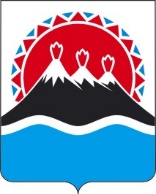 П О С Т А Н О В Л Е Н И ЕПРАВИТЕЛЬСТВАКАМЧАТСКОГО КРАЯ                   г. Петропавловск-КамчатскийПРАВИТЕЛЬСТВО ПОСТАНОВЛЯЕТ:1. Внести в государственную программу Камчатского края «Развитие внутреннего и въездного туризма в Камчатском крае», утвержденную постановлением Правительства Камчатского края от 29.11.2013 № 554-П, изменения согласно приложению к настоящему постановлению.2. Настоящее постановление вступает в силу после дня его официального опубликования и распространяется на правоотношения, возникшие с 05 июля 2021 года.Приложение к постановлению Правительства Камчатского края от [Дата регистрации] № [Номер документа]Измененияв государственную программу Камчатского края«Развитие внутреннего и въездного туризма в Камчатском крае», утвержденную постановлением Правительства Камчатского края от 29.11.2013 № 554-П (далее - Программа)1) Часть 1.12 Раздела 1 «Приоритеты и цели региональной политики в сфере реализации Программы» дополнить пунктом 6 следующего содержания:«6) основного мероприятия 2.6 «Финансовое обеспечение уставной деятельности автономных некоммерческих организаций, осуществляющих в соответствии с учредительными документами деятельность по развитию внутреннего и въездного туризма в Камчатском крае.».2)  Приложение 2 «Перечень основных мероприятий Государственной программы Камчатского края «Развитие внутреннего и въездного туризма в Камчатском крае» Подпрограммы 2 «Продвижение туристского продукта и популяризация отдельных видов туризма в Камчатском крае» дополнить строкой 8.3 следующего содержания: - в столбце «Номер и наименование основного мероприятия» - Основное мероприятие 2.6 «Финансовое обеспечение уставной деятельности автономных некоммерческих организаций, осуществляющих в соответствии с учредительными документами деятельность по развитию внутреннего и въездного туризма в Камчатском крае»;- в столбце «Ответственный исполнитель» - Министерство туризма Камчатского края;- в столбце «Срок» «начала реализации» - 2021; - в столбце «Срок» «окончания реализации» - 2025; - в столбце «Ожидаемый непосредственный результат (краткое описание)» - Создание и развитие туристской индустрии и индустрии гостеприимства в Камчатском крае, международной выставочной - ярмарочной деятельности; оказание содействия в организации участия Камчатского края в торговых выставках и ярмарках, специализированных симпозиумах и конференциях, конгрессных мероприятиях;- в столбце «Последствия нереализации основного мероприятия» - Недостижение целевых показателей, установленных Программой».3) В пункте 1.2.5. Приложения 3 «Финансовое обеспечение реализации Государственной программы Камчатского края «Развитие внутреннего и въездного туризма в Камчатском крае» в столбце «ВСЕГО» заменить 349 283,95390 на 337 338,27390; в столбце «2021» 71 200,40000 заменить на 59 254,72000.4) Приложение 3 «Финансовое обеспечение реализации Государственной программы Камчатского края «Развитие внутреннего и въездного туризма в Камчатском крае» после пункта после пункта 1.2.5. дополнить пунктом следующего содержания: - в столбце «Наименование Программы/ подпрограммы / мероприятия» - Основное мероприятие 2.6 «Финансовое обеспечение уставной деятельности автономных некоммерческих организаций, осуществляющих в соответствии с учредительными документами деятельность по развитию внутреннего и въездного туризма в Камчатском крае;- в столбце «Код бюджетной классификации» «ГРБС» - 850;- в строке «Всего, в том числе» в столбце «2021» - 11 945, 68000, в столбце «2022» - 0,00000, в столбце «2023» - 0,00000, в столбце «2024» - 0,00000, в столбце «2025» - 0,00000;- в строке «за счет средств федерального бюджета» в столбце «2021» - 0,00000, в столбце «2022» - 0,00000, в столбце «2023» - 0,00000, в столбце «2024» - 0,00000, в столбце «2025» - 0,00000;- в строке «за счет средств краевого бюджета» в столбце «2021» - 11 945, 68000, в столбце «2022» - 0,00000, в столбце «2023» - 0,00000, в столбце «2024» - 0,00000, в столбце «2025» - 0,00000;- в строке «за счет средств местных бюджетов» в столбце «2021» - 0,00000, в столбце «2022» - 0,00000, в столбце «2023» - 0,00000, в столбце «2024» - 0,00000, в столбце «2025» - 0,00000.[Дата регистрации]№[Номер документа]О внесении изменений в государственную программу Камчатского края «Развитие внутреннего и въездного туризма в Камчатском крае», утвержденную постановлением Правительства Камчатского края от 29.11.2013 № 554-ПВременно исполняющий обязанности Председателя Правительства - Первого вице-губернатора Камчатского края[горизонтальный штамп подписи 1]Е.А. Чекин